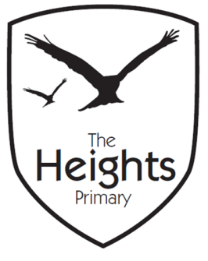 The Heights Primary SchoolYear Two Parent Planner: Autumn 2 Week 7Dear Parents/CarersPE - Please ensure all children have a full PE kit for our outdoor PE lessons. A P.E kit contains PE socks, PE t-shirt, PE jumper, PE shorts or joggers and trainers. All kit must be named and brought in every Monday so it is available all week. Please could you also put some spare underwear into your child’s PE kit for rare emergencies. Maths – Please could you help your child practise telling the time for quarter past and quarter to the hour.Spelling – We will be giving out the next set of spellings on Monday 7th January. Please take the opportunity to practise previous spellings that your children may have found challenging.Reading – Please ensure that reading books and reading records are brought to school each day so that children can change their books. Please record, in their reading records, when you have heard them read.You can support your child by encouraging them to read at home every night. Little and often is best. It is important they understand the meanings of unfamiliar words and that you ask them lots of questions such as:How do you character/s are feeling?What has happened in previous pages?What might happen next? What makes you think that that might happen?Can you spot any noun phrases?Is that a good sentence opener? Can you think of a better one? Non-Fiction – Tell me a fact you’ve learnt from this page / book and discussing the importance and relevance of the glossary, index and contents page. Remember, common exception words and past spellings (weekly spellings) are really useful to know. Look in the centre of the reading record and you will find a list of homophones as well as other useful learning aids. Below is a list of the common exception words. If you have any questions about how to help your child with their learning, please see your child’s teacher. Important DatesChristmas Pantomime: Thursday 13th December.Christmas Jumper Day: We will be wearing our festive jumpers on Friday 14th December.Christmas Performance Dates: Tuesday 18th and Wednesday 19th December.Best wishes,The Year 2 TeamCommon Exception Words Year 2EnglishIn English this week we will be completing some cross curricula writing and write an advent promise for RE. Later in the week we will be writing a recount of our trip to the Pantomime. MathematicsIn Maths we will be learning about symmetry this week.TopicIn Design and Technology, the children will continue to follow their design to use a needle and thread to decorate their material square.In our Music lessons this week we will be perfecting our songs for our Christmas performance.InformationThank you for the donations of mens shirts for our Art lessons, we still need more so if you have any old tired ones please send them in with your child.Please could we have the children’s costumes for the Christmas Performance in school on Friday for our dress rehearsal. If that’s not possible for anyone please speak to Miss Hiles or Mrs Bentley.If your child has lines to learn for the Christmas Performance please can you help them learn them at home.after many Christmaspath find again mind class people floor any money climb plantgoldbath mostclothes poor grass beautifulmove coldpretty great because Mr couldprove half behind Mrs doorshould hold both old even steak hour break onlyevery sugar improve busy parents everybodysure kind child pass eye told fatherchildren past fast water told